EMERGENZA COVID-19BANDO	PER	LA	CONCESSIONE	DI	CONTRIBUTI	SOCIALI STRAORDINARI RIVOLTI ALLE FAMIGLIEAL COMUNE DI COMUN NUOVOUfficio ProtocolloDichiarazione sostitutiva di certificazione e di atto di notorietà(articoli 46 e 47 del D.P.R. n. 445/2000)Oggetto: Domanda per l’assegnazione del contributo sociale straordinario alle FAMIGLIEIl/la sottoscritto/a				CF			 Data di nascita		Cittadinanza			Sesso M / F  		      Luogo di nascita: Stato	Provincia	Comune			 Residenza: Provincia Bergamo Comune COMUN NUOVOVia/Piazza	n° 	Telefono	Cellulare	E-mail  	Avendo letto e compreso tutte le condizioni previste dal bando, con particolare riferimento alle scadenze, ai criteri di valutazione, agli obblighi dei beneficiari e ai casi di revoca del contributo concesso, accettandole integralmente e senza riserva alcuna, assicurando che tutte le informazioni fornite e le dichiarazioni rese nella presente domanda e nei suoi allegati corrispondono al vero,Consapevole delle sanzioni penali nel caso di dichiarazioni non veritiere, di formazione o uso di atti falsi, ai sensi degli art. 46, 47 e 76 del D.P.R. 28/12/2000 n. 445,CHIEDEl’assegnazione del contributo sociale straordinario alle FAMIGLIEDICHIARAche il nucleo familiare è residente nel Comune di Comun Nuovo;1DICHIARA ALTRESI’di essere lavoratore dipendente con rapporto di lavoro subordinato, parasubordinato, di rappresentanza commerciale o di agenzia, con riduzione del reddito come da specifiche del bando al punto 2a;oppuredi essere disoccupato a causa della perdita della propria attività lavorativa, in conseguenza della chiusura o della restrizione dell’attività aziendale causata dall’emergenza Coronavirus, come da specifiche del bando al punto 2b;oppuredi essere libero professionista, lavoratore autonomo, titolare di partita iva (impresa individuale) ovvero socio di attività (microimprese), che ha sede operativa fuori dal Comune di Comun Nuovo, con riduzione del reddito come da specifiche del bando al punto 2c;Denominazione/Ragione Sociale  	  Sede legale  	 Sede             operativa______________________________________________________            ______Partita   Iva      ________________________________  C.F._____________________   ______E-mail      _________________________________      Pec      ______________________________di essere beneficiario di sostegno pubblico     	                                                                    (specificare se Reddito di Cittadinanza, Pensione di Cittadinanza, Naspi o altro) con quota mensile pari ad €	;Rispetto alla posizione debitoria del proprio nucleo familiare nei confronti del Comune di Comun Nuovo:(barrare il caso di interesse)di non vantare alcuna posizione di debito nei confronti dell’Ente, per sé e/o per altri componenti maggiorenni del nucleo familiare;oppuredi vantare una posizione debitoria nei confronti dell’Ente, per sé e/o per altri componenti maggiorenni del nucleo familiare, e pertanto di autorizzare espressamente il Comune di Comun Nuovo a imputare la somma eventualmente riconosciuta quale contributo “Bando Famiglie” alla copertura parziale e/o totale della propria posizione debitoria, e/o di quella di qualsiasi altro componente del proprio nucleo familiare, a qualsiasi titolo in essere verso il Comune di Comun Nuovo, accettandone espressamente la imputazione fino a concorrenza;che il valore ISEE 2021, inferiore o uguale a € 26.000,00 è corrispondente a €	;di essere a conoscenza che l’Ente si riserva il compimento di controlli e accertamenti in ordine alle dichiarazioni rilasciate ai fini della partecipazione al presente bando;di essere a conoscenza dell’informativa ai sensi del Regolamento 679/2016/UE, autorizzando  il trattamento dei dati in conformità alla normativa privacy vigente.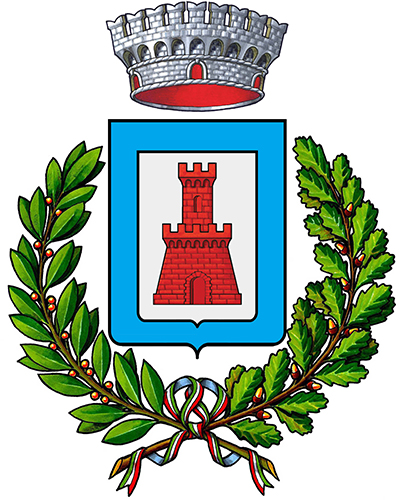 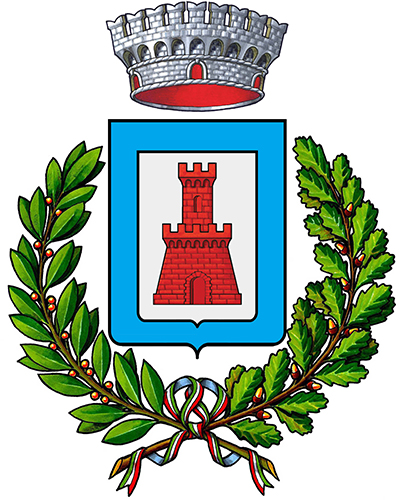 COMUNE DI COMUN NUOVODICHIARA ALTRESÌche lo STATO DI FAMIGLIA ANAGRAFICO, con residenza nel Comune di Comun Nuovo all’indirizzo sopra indicato, è così composto:3Note:(punto 2a del bando) lavoratore dipendente con rapporto di lavoro subordinato, parasubordinato, di rappresentanza commerciale o di agenzia, il quale ha beneficiato della “cassa integrazione guadagni” o istituti simili per almeno 20 giorni lavorativi anche in modo non continuativo, nel periodo dal 9.03.2020 al 31.12.2020, in conseguenza della chiusura o della restrizione dell’attività aziendale causata dall’emergenza Coronavirus;(punto 2b del bando) disoccupato a causa della perdita della propria attività lavorativa, dipendente o nelle varie forme flessibili, per scadenza del contratto di lavoro a tempo determinato o di lavoro atipico non rinnovato o chiuso o per altra causa stabilita dalla legge, comunque non ascrivibile a responsabilità del lavoratore, etc., a decorrere dal 9.03.2020 ed entro il 31.12.2020, in conseguenza della chiusura o della restrizione dell’attività aziendale causata dall’emergenza Coronavirus;(punto 2c del bando) libero professionista, lavoratore autonomo, titolare di partita iva (impresa individuale) ovvero titolare di attività (microimprese, così come definite dall’art. 2 comma 3 del Decreto del Ministro delle attività produttive del 18 aprile 2005) con sede operativa fuori dal Comune di Comun Nuovo, che ha registrato una riduzione pari almeno al 20% del proprio fatturato dal 9.03.2020 al 30.12.2020, rispetto allo stesso periodo dell’anno precedente, in conseguenza della chiusura o della restrizione della propria attività causata dall’emergenza Coronavirus;Chi è beneficiario di forma di sostegno pubblico, quale ad esempio reddito di cittadinanza, reddito di emergenza, naspi o altro;tutto ciò che non rientra nei punti precedenti e pertanto non può beneficiare di alcuna quota contributo del “Bando Famiglie” (a mero titolo esemplificativo: pensionato, imprenditore con sede operativa a Comun Nuovo, familiare senza reddito).4COMUNE DI COMUN NUOVOInfine, conformemente a quanto stabilito dal Bando,ALLEGAattestazione ISEE ordinario o corrente in corso di validità, uguale o inferiore a € 26.000,00;copia di un documento d’identità del dichiarante in corso di validità.(scegliere l’opzione che interessa in relazione alla domanda presentata):per ciascuno dei componenti che hanno beneficiato della cassa integrazione guadagni o istituti simili per almeno 20 giorni lavorativi, anche in modo non continuativo, nel periodo dal 9.03.2020 al 31.12.2020, (cfr colonna Nota 1) della tabella precedente inerente lo stato di famiglia anagrafico), copia di documentazione utile a comprovare il ricorso alla cassa integrazione anzidetta e la condizione lavorativa dichiarata (es. attestazione rilasciata dal CAAF, attestazione rilasciata dal proprio datore di lavoro, documentazione comprovante l’iscrizione al centro per impiego, buste paga);per ciascuno dei componenti disoccupati a causa della perdita della propria attività lavorativa, dipendente o nelle varie forme flessibili, per scadenza del contratto di lavoro a tempo determinato o di lavoro atipico non rinnovato o chiuso o per altra causa stabilita dalla legge, comunque non ascrivibile a responsabilità del lavoratore, etc., a decorrere dal 9.03.2020 ed entro il 31.12.2020, in conseguenza della chiusura o della restrizione dell’attività aziendale causata dall’emergenza Coronavirus, (cfr colonna Nota 2) della tabella precedente inerente lo stato di famiglia anagrafico), documentazione utile a comprovare la condizione dichiarata;per ciascuno dei componenti liberi professionisti o lavoratori autonomi, titolari di partita iva o di attività – microimprese - che hanno sede operativa fuori dal Comune di Comun Nuovo, che abbiano registrato una riduzione pari almeno al 20% del proprio fatturato dal 9.03.2020 al 31.12.2020, rispetto allo stesso periodo dell’anno precedente, in conseguenza della chiusura o della restrizione della propria attività causata dall’emergenza Coronavirus, un’attestazione che comprovi o asseveri la percentuale di riduzione del fatturato, resa da associazione di categoria, da uno studio di commercialisti o comunque da un soggetto che segua fiscalmente il richiedente.Ai fini dell’eventuale erogazione del contributo spettante, il sottoscritto comunica che le coordinate bancarie/postali del conto corrente di riferimento sono le seguenti:Intestatario:		 Banca:		 Agenzia di:  	                                                                                                                                    IBAN:  	E precisa che le persone delegate ad operare su di esso, oltre a sé stesso titolare/intestatario sono: (indicare generalità e codice fiscale)Nell’erogazione del contributo assegnato è fatta salva l’applicazione delle eventuali ritenute erariali stabilite dalle norme vigenti.Comun Nuovo,		Firma  	5Compilare una riga per ciascun componente del nucleo familiareCompilare una riga per ciascun componente del nucleo familiareCompilare una riga per ciascun componente del nucleo familiareCompilare una sola casella per ogni componente del nucleo familiare apponendo una crocetta sulla situazione corrispondenteCompilare una sola casella per ogni componente del nucleo familiare apponendo una crocetta sulla situazione corrispondenteCompilare una sola casella per ogni componente del nucleo familiare apponendo una crocetta sulla situazione corrispondenteCompilare una sola casella per ogni componente del nucleo familiare apponendo una crocetta sulla situazione corrispondenteCompilare una sola casella per ogni componente del nucleo familiare apponendo una crocetta sulla situazione corrispondenteCompilare una sola casella per ogni componente del nucleo familiare apponendo una crocetta sulla situazione corrispondenteCompilare una sola casella per ogni componente del nucleo familiare apponendo una crocetta sulla situazione corrispondenteNome CognomeData e Luogo di nascitaRelazione con il dichiaranteLavoratore DipendenteLavoratore DipendenteDisoccupatoImprenditore con sede operativa fuori Comun NuovoImprenditore con sede operativa fuori Comun NuovoBeneficiario di sostegno pubblico con quota mensile pari adNota 4)AltroNome CognomeData e Luogo di nascitaRelazione con il dichiaranteLavoratore DipendenteLavoratore DipendenteDisoccupatoImprenditore con sede operativa fuori Comun NuovoImprenditore con sede operativa fuori Comun NuovoBeneficiario di sostegno pubblico con quota mensile pari adNota 4)Nota 5)Nome CognomeData e Luogo di nascitaRelazione con il dichiaranteRiduzioneCassa integrazio ne inferiore a20	giorni lavorativiA causa della perdita dell’attività lavorativa in conseguenza dell’emergenza sanitariaNota 2)RiduzioneNessuna riduzione o inferiore a 20%Beneficiario di sostegno pubblico con quota mensile pari adNota 4)Nota 5)Nome CognomeData e Luogo di nascitaRelazione con il dichiaranteCassa integrazio ne	per almeno 20 giorni lavorativiNota 1)Cassa integrazio ne inferiore a20	giorni lavorativiA causa della perdita dell’attività lavorativa in conseguenza dell’emergenza sanitariaNota 2)pari o oltre il 20%Nota 3)Nessuna riduzione o inferiore a 20%Beneficiario di sostegno pubblico con quota mensile pari adNota 4)Nota 5)1Dichiarante€2€3€4€5€6€